‘Mutluluk Zamanı’nın Fragmanı Görücüye ÇıktıBaşrollerini Elçin Sangu, Barış Arduç ve Cengiz Bozkurt’un paylaştığı romantik komedi sinema filmi ‘Mutluluk Zamanı'nın merakla beklenen fragmanı görücüye çıktı.Yapımını NuLook’un, yapımcılığını Muzaffer Yıldırım’ın yaptığı, yönetmenliğini Şenol Sönmez'in, senaryosunu ise ünlü oyuncu Buğra Gülsoy ve Ali Erkan Ersezer'in kaleme aldığı ‘Mutluluk Zamanı’nın fragmanı büyük beğeni topladı.Aşk en güzel kusuruymuş hayatın!Mutluluğun kusursuz bir hayattan geçtiğine inanan Mert (Barış Arduç) ve aşktan uzak durmayı seçen heykeltıraş Ada'nın (Elçin Sangu) hikayesini konu alan filmden ipuçlarının yer aldığı fragman büyük ses getirdi. Filmde, kendi kusursuz hayatını kuran Mert’in, Ada'yla tanıştığı gün tüm ezberleri bozuluyor. Çekimleri İstanbul ve Heybeliada’da 7 haftada gerçekleştirilen ‘Mutluluk Zamanı’ etkileyici hikayesi ve prodüksiyonuyla dikkat çekiyor.Yılın merakla beklenen romantik komedi filmleri arasında yerini almaya hazırlanan ‘Mutluluk Zamanı’ 10 Kasım'da vizyonda... ‘Mutluluk Zamanı’ HikâyeAsıl sevginin, mükemmeliyette değil kusurların içinde saklı olduğunun anlatıldığı ‘Mutluluk Zamanı' filminde; geçmişiyle yüzleşmeden kendi 'Mükemmel' hayatını yaratan Mert (Barış Arduç) ve tüm hayatını abisinin mutluluğu üzerine kuran Ada'nın (Elçin Sangu) hikâyesi en romantik haliyle beyazperdeye aktarılıyor.Mutluluk Zamanı' Fragman Youtube Link: https://youtu.be/7Z4H7e6FCJgKünye:Yapım: NuLookYapımcı: Muzaffer YıldırımYönetmen: Şenol SönmezSenaryo: Buğra Gülsoy,Ali Erkan Ersezerİdari Yapımcı: Vural TurunçGörüntü Yönetmeni: Cengiz FazlıoğluTürü: Romantik Komedi Oyuncular: Elçin Sangu, Barış Arduç, Cengiz Bozkurt, Levent Öktem, Dila Bayrak-- 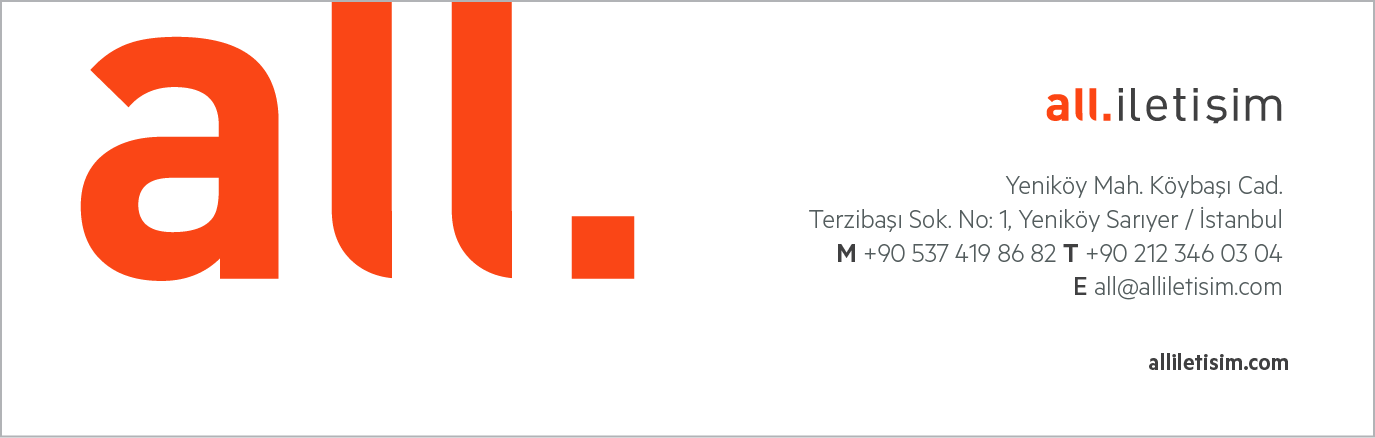 